15 апреля 2016 года на базе ГБПОУ РТ « Тувинский строительный техникум» г. Кызыла  состоялся второй этап республиканского конкурса « Лучший преподаватель организаций среднего профессионального образования». В  борьбу вступило 17 конкурсантов – преподавателей СПО. В работе жюри приняла участие председатель Рескома Профсоюза  Охемчик Н.О. 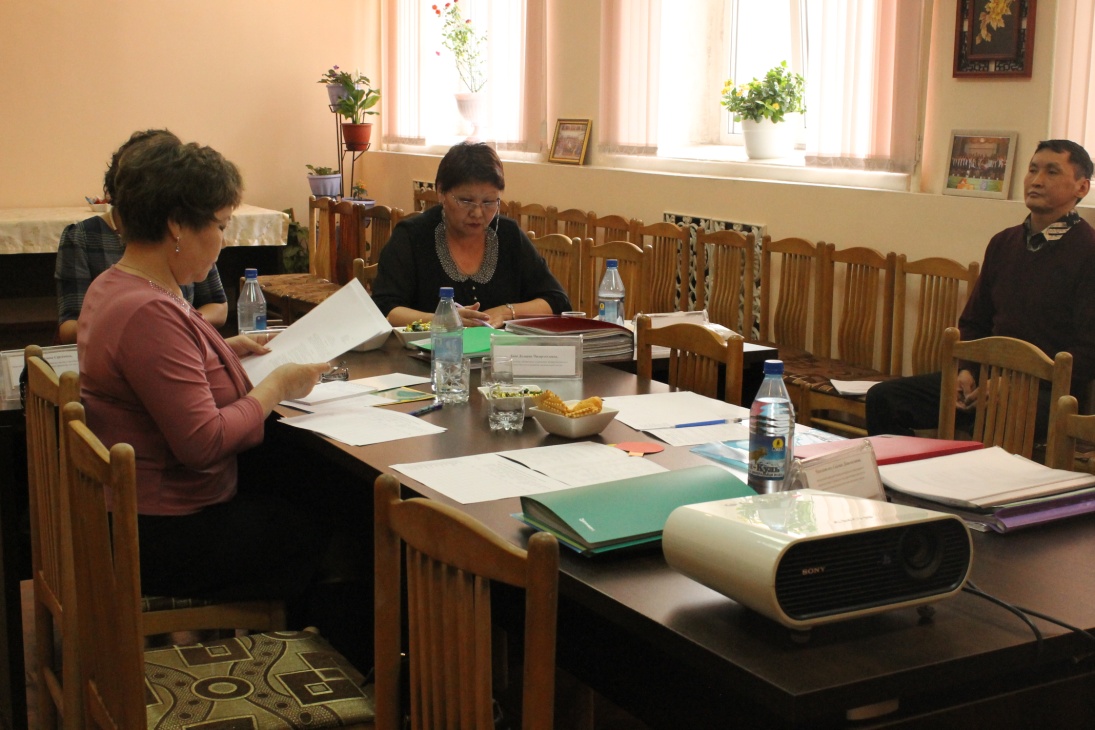 По итогам конкурсных заданий  в были выбраны самые  лучшие преподаватели среднего профессионального образования республики, которые обладают высокими профессиональными качествами, внедряют и распространяют современные инновационные технологии.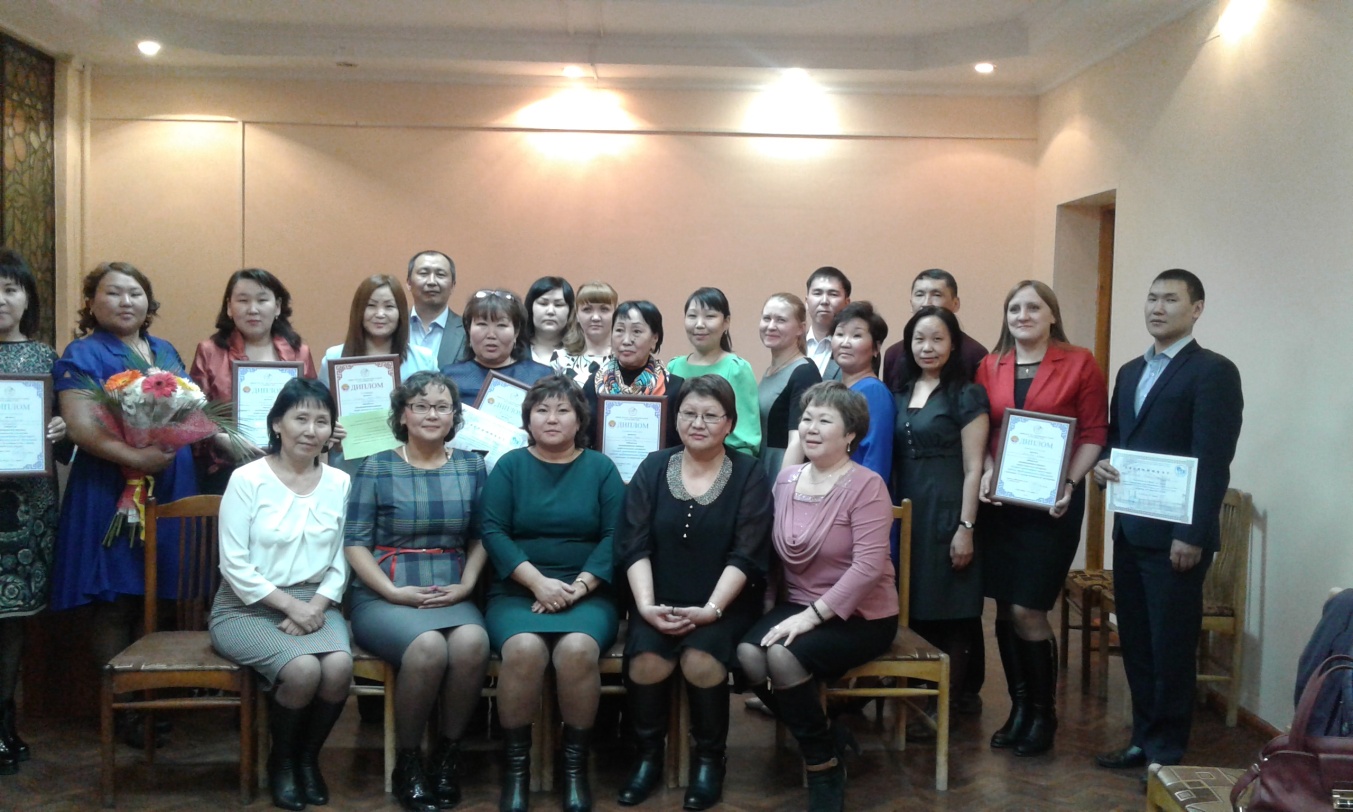 Тройка победителей определилась следующим образом:I место – Сырат- Анай-Хаак Леонидовна ( преподаватель информатики ГБПОУ РТ « Тувинский политехнический техникум» г.Кызыл)II место – Монгуш Мира Александровна (преподаватель английского языка ФГБОУ СПО «Кызылский педагогический колледж» при  ТувГу)III место – Чалбакай Чодураа Эдер-ооловна (преподаватель спец.дисциплин ГБПОУ РТ «Ак-Довуракский горный техникум»)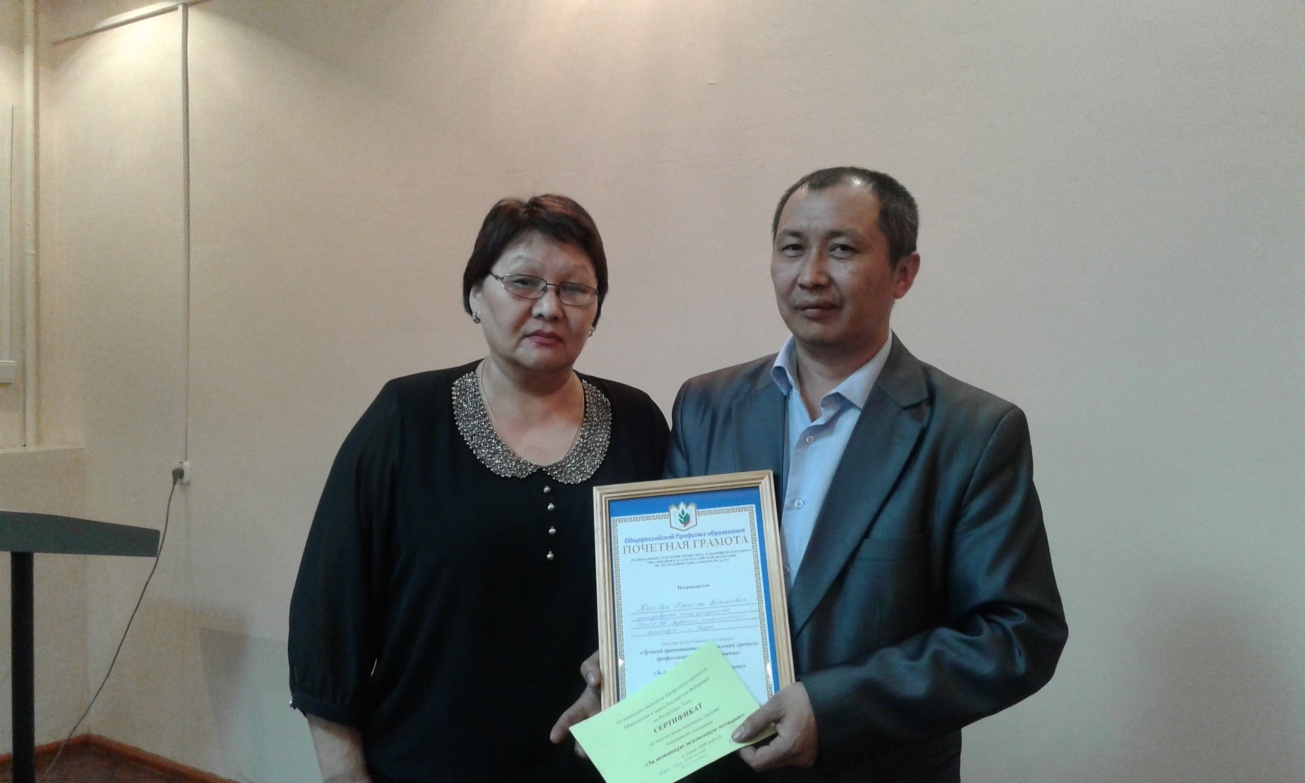 Победителем в номинации «За активную жизненную позицию»  стал Кара-Сал Херел-оол Васильевич - преподаватель спец.дисциплин ГБПОУ РТ «Тувинский технологический  техникум» г.Чадана. Он отмечен Почетной Грамотой  Рескома Профсоюза и денежным сертификатом.  Победитель республиканского конкурса  Сырат- Анай-Хаак Леонидовна также была отмечена денежным сертификатом от республиканской организации Профсоюза.Поздравляем  Всех с победой и желаем неиссякаемой творческой энергии, удачи во всем, вдохновения, новых идей и замыслов!